Камешки  — интересный, доступный, природный  для сенсорного развития, и к тому же многогранный материал для множества маленьких затей. Идей достаточно много, как можно использовать с пользой: играть, творить, изучать математику, развивать восприятие, мелкую моторику и логическое мышление.    Дети очень любят собирать различные камушки и играть с ними. Малышей привлекает всё таинственное, а камни обладают  какой-то неведомой  энергетикой. Детям они приносят радость и положительно влияют на их всестороннее развитие.Игры с камнями оказывают положительное влияние и на психику ребенка. Даже простое перебирание  камешков, рассматривание, поиск самого красивого делает малыша спокойным и уравновешенным, воспитывает любознательность. Камни используются как стимульный материал для свободных ассоциаций ребенка. Использование метода активного воображения позволяет выявить возможные направления работы, прояснить запрос и в большинстве случаев решить проблемы. 
        Работа с камешками предоставляет пространство для творчества и исследования, для индивидуальной и групповой арт-терапии, для снятия усталости, напряжения, разрешения негативных эмоциональных переживаний. Занятия с камушками лучше проводить в малых группах (не больше 3 - 5 человек) или индивидуально.Идея появилась тогда, когда я начала работать с замкнутыми, застенчивыми детьми. Таким детям важна личная территория, возможность побыть в одиночестве. Наедине с собой они играют, адаптируясь и приспосабливаясь к сложным ситуациям. У застенчивого малыша мир фантазий очень богат. Вот поэтому с помощью творчества, интересных игр можно помочь крохе стать общительнее и увереннее  в себе.Сначала малыш перебирает камешки, рассматривает, после чего подключаюсь я и начинаем вместе играть. «Давай спрячем пальчики» - в эту игру все дети с удовольствием играют. Потом предлагаю вместе рассматривать камешки: «Посмотри, Самат, я нашла белый камешек, как снег. Давай еще найдем камешки такого же цвета». И ребенок потихоньку подключается к разговору. Со временем дополняем камешки другими игрушками, атрибутами. У нас есть «знаменитые динозаврики». Чем же они знамениты, у них каждого свое имя (дети сами дают им имена). Прячем наших динозавриков, строим пещеры из камешков для них. После начинаем их искать, считая «один, два, три…» или «а где у нас спрятался зеленый динозаврик». Также детям нравится выкладывать из камешков разные вещи, например, человечков или следы снежного человека и динозавра; гусеницу или паровозик…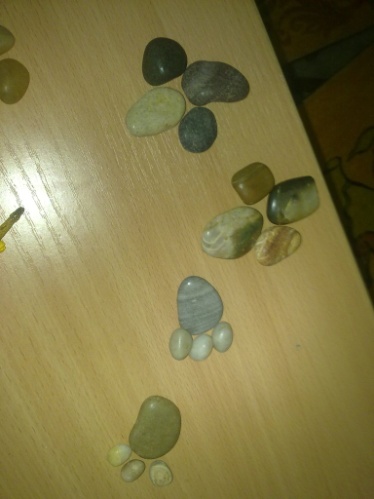 Математическое и сенсорное развитие Чтобы развивать математические способности, можно предложить ребенку:Выкладывать последовательности: например, разложить камни по размеру от маленького к большому; или предложить составить более сложные  ряды: выложить два одинаковых по цвету маленькие камешки  и один большой камешек. Ребенок и сам может придумать свой «узор» и   продолжит ряд.Выкладывать геометрические фигуры, цифры: вы можете нарисовать на листке контур фигуры, а малыш будет повторять контур камешками. Дети постарше могут отгадывать фигуру по точкам: например, выложив три камешка, ребенок должен догадаться, что это треугольник. Из камней можно выкладывать геометрические фигуры, предметы  и ряды от большого к меньшему и наоборот.Из камешков  дети с удовольствием выкладывают дорожки разной длины, а из плоских камешков - башенки разной высоты.Порядковый счет и математические термины. Считаем количество камешек и динозавров.Различаем и сравниваем цвета, формы, геометрические фигуры.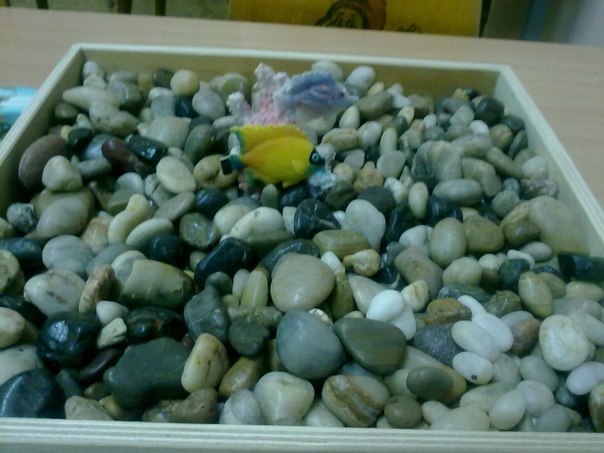 Сортировать камни можно:По цвету: можно заранее подготовить цветные тарелочки (емкости), и малыш будет подбирать каждой тарелке свои камешки;По размеру: можно поставить  несколько коробок с указателями для различного размера  — для маленьких, средних, больших камней;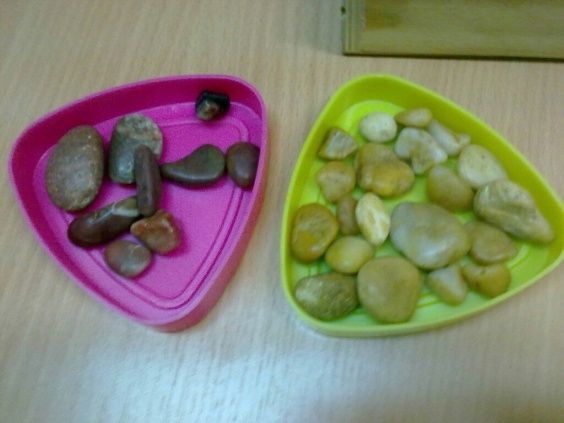 По форме: можно оформить  коробку,  проделав в нем несколько отверстий различного диаметра  — для овальных камней, круглых;По весу: Можно поставить опыт: сколько камней потребуется, чтобы уравновесить один большой и тяжелый камень. Попробуйте сначала определить вес по внешнему виду, или взвешиванием на руке, а затем проверьте результат на «весах»;По фактуре: сделайте «тактильный мешочек» — насыпьте в непрозрачный мешок камешки различной величины, формы и фактуры. Пусть ребенок по вашей просьбе на ощупь ищет гладкий камешек, а затем длинный, шершавый, круглый, маленький.А ещё камнями удобно играть в «крестики-нолики»: начертите на листке поле для игры, отберите несколько камешков двух цветов и играйте по правилам, просто вместе скучных Х и О у вас будут белые и черные камешки.Развиваем восприятие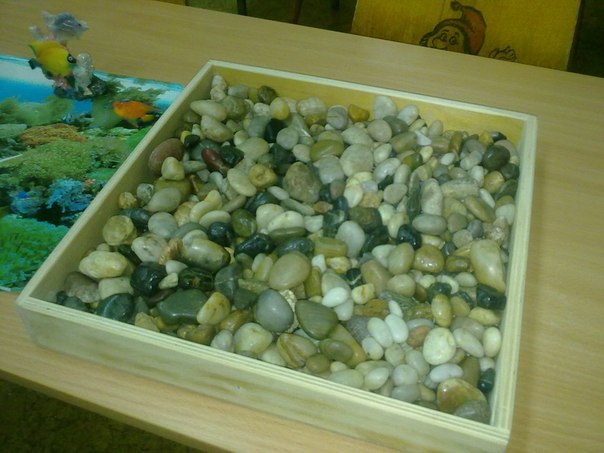 Для того, чтобы познавать мир, малышу необходимы новые ощущения.Используя камешки, можно:выкладывать «дорожки» для пальчиков;сделать сенсорную коробку, в которой может быть, к примеру большие камни, маленькие камешки, гладкие и шершавые камни — отыскивать ручками нужные вам камешки;сделать тактильный мешочек с различными предметами, среди которых необходимо найти камешки на ощупь;стучать камешками по различным поверхностям — друг о друга, по дереву, пластику, металлу. Выяснить, какой звук звонче, какой ниже, какой звук выдает большой камень, а какой маленький.Дидактические игры с камешками МарблсДидактические игры с камешками Марблс, которые  я использую в работе с детьми.Цель игр: развитие мелкой моторики, усидчивости, зрительного внимания, воображения, логического мышления.Перечень игр и краткое описание:1.  Разбери по группама) Разбери по цвету.В общей емкости большого объема находятся цветные камешки одной формы, но разных цветов, необходимо разобрать в меньшие емкости камешки по цветам.б) Разбери по размеру.Так же, как и предыдущие, только камешки разных размеров – большие и маленькие.в) Разбери по форме.Так же, как и предыдущая, только камешки разной формы – овальные, круглые.2.  Собери по образцу.Предлагается картинка - образец, как в мозаике, по которому и необходимо собрать свою картинку.б) Заполни пустой шаблон.Предлагается заполнить картинку, которая имеет только контур, учитывается цветовая гамма.Контуры - перерисованные крупные картинки из детских раскрасок и рисунки воспитателя.3.  Крестики – ноликиКак обычные крестики - нолики, только фигурами одного размера, но разного цвета; разного размера; разной формы.4.   Продолжи узорПродолжить узор или ряд.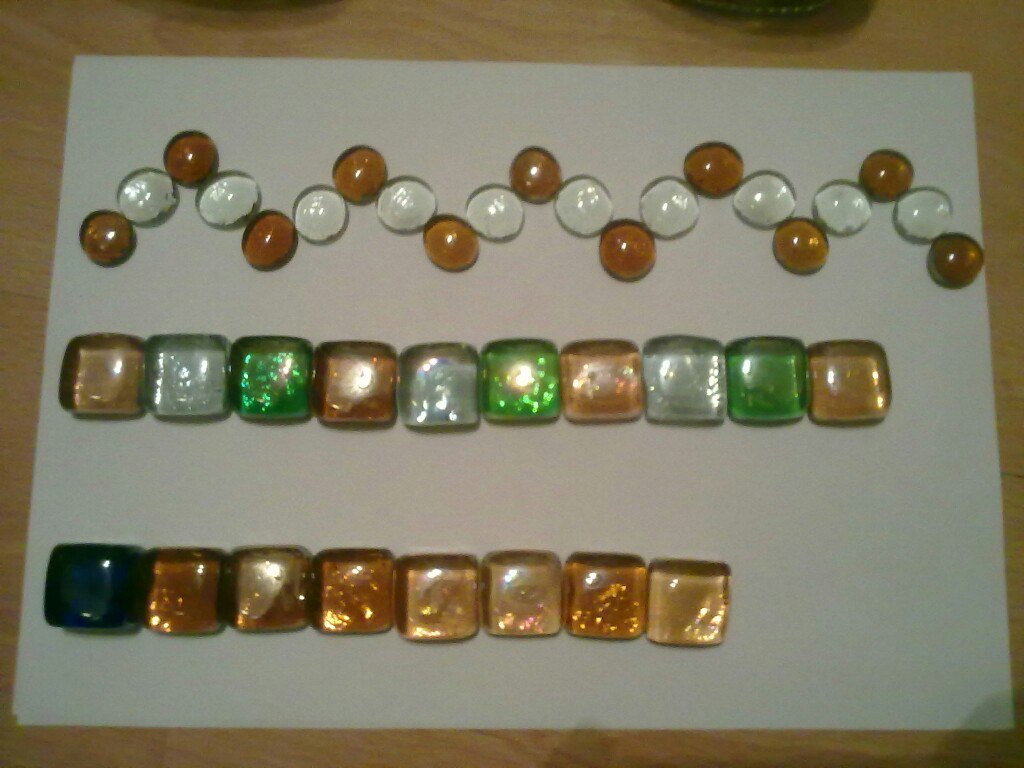 5.  Четвертый лишнийУбрать не подходящую фигуру по: размеру, цвету, форме.6.  СосчитайДетям предлагается сосчитать (устное задание) сколько, например, желтых камешков всего, или сколько больших и маленьких камешков, или всего камешков всех цветов в определенных рядах или на поле7.  Математический диктантЗакрепление понятий «лево – право», «верх – низ».8. Придумай картинку по теме…Предлагается тема «Колобок», «Новый год», «Рыбки в аквариуме» и т.д. Камешки и игры с ними очень нравятся детям, а игр еще придумать можно большое количество. Таким образом, игры с камнями совмещают в себе и приятное, и полезное занятие для  развития  детей. Успехов Вам в творческой деятельности!